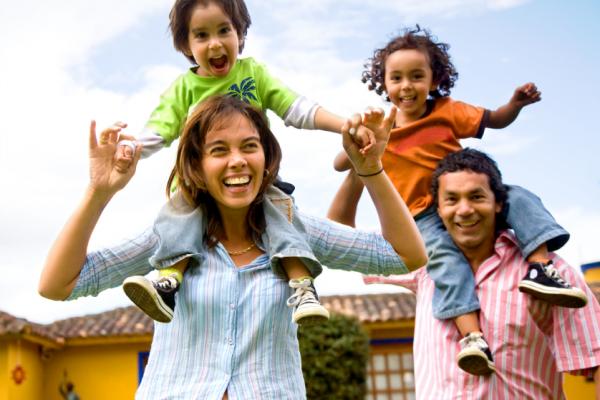 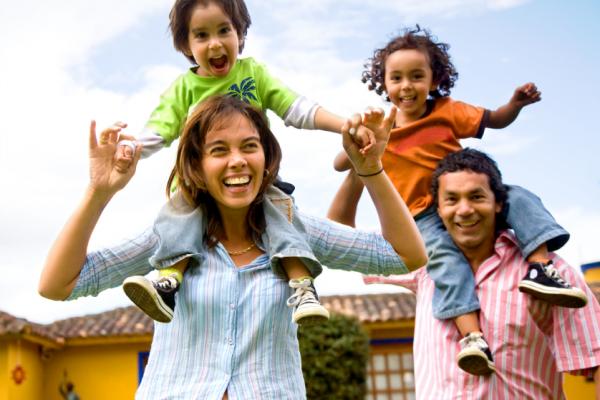 BACUP CREDIT UNION AN ALTERNATIVE TO PAY DAY LOANS    01706 601 809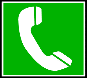    info@bacupcreditunion.co.uk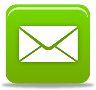    www.bacupcreditunion.co.uk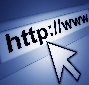 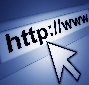 